TASQUES PER FER A CASA EDUCACIÓ INFANTIL:-http://www.xtec.cat/centres/c5003822/sisena_hora/matematiques.htm-https://natibergada.cat/recursos-educatius-per-aprendre-des-de-casa-https://www.ccma.cat/tv3/super3/-https://criatures.ara.cat/familia/Tres-plans-Jugar-llegir-veure_0_2419558095.htmlPer fer una mica de IOGA-https://www.youtube.com/watch?v=jMOZz7GHaogUna mà de CONTESWeb amb contes visuals explicats amb titelles, manualitats… A més també hi ha un apartat per fer dibuix (com si fos el paint, però més senzill): https://www.ccma.cat/tv3/super3/una-ma-de-contes/tots-els-contes/Aquest és un enllaç d’una noia que amb la col.laboració d’una llibreria explica un conte cada dia, fins que s’acabi la quarentena: https://www.instagram.com/tv/B93nWCPI-Jg/?igshid=1nf51neyjziuo Conte “Neda que neda”: https://www.youtube.com/watch?v=JLJAe2spxpk&feature=youtu.beCONCERTS Dàmaris GelabertCada dimecres durant el confinament  a les 18h. El concert en directe el fan desde Youtube, desde la Web si pot accedir clicant un enllaç i a més a més estan penjats els vídeos dels concerts anteriors. https://www.damarisgelabert.comJCLICS D’INFANTILhttps://clic.xtec.cat/repo/index.html?lang=es&level=INFJOCS PER INFANTILhttp://www.ictgames.com/mobilePage/index.html   (PÀGINA EN ANGLÈS, MÉS PER P5)http://ntic.educacion.es/w3//eos/MaterialesEducativos/mem2010/ara_belbo/archivos/intro.html   (LABERINTS, MEMORIS, I VARIES PROPOSTES DINS D’UN BOSC)http://ntic.educacion.es/w3/eos/MaterialesEducativos/mem2008/fiodor/actividades/archivos/index.html  (MEMORIS, I ALTRES JOCS)Aplicacions educatives pel mòbilEls númeroshttps://play.google.com/store/apps/details?id=zok.android.numbers Centrada en l'aprenentatge de les matemàtiques, ajuda a aprendre alguns conceptes matemàtics senzills. En essència, ensenya a nomenar els números, comptar, comparar nombres, sumar, restar i trobar números iguals. La versió per iPad té un preu de 0,89 euros, i la de dispositius Android és gratuïta.El buho Boo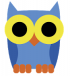 https://play.google.com/store/apps/details?id=air.elbuhoboo.app&hl=es Ofereix jocs amb 3 nivells: nivell 1 d'exploració, nivell 2 per interactuar amb elements de l'escenari i nivell 3 que incorpora jocs amb colors, formes i números. Aquesta versió per a tauletes té l'origen al joc d'ordinador del mateix nom https://www.elbuhoboo.com/cat.phpTangram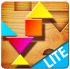 https://play.google.com/store/apps/details?id=com.robotifun.tangram Trencaclosques xinès que consta de set formes planes amb les quals construir múltiples figures geomètriques. En aquesta i altres aplicacions infantils també hi ha més formes de les exclusives del Tangram.Matching Game for Kids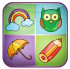 https://play.google.com/store/apps/details?id=com.kaya.kids.memory.game.matchup Clàssic joc de memòria amb targetes. Admet la manera jugador o multijugador. Al cercador d'apps es poden trobar moltes aplicacions de jocs de memòria, d'atenció i de reconeixement.My Mosaic (per iOs)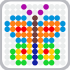 https://apps.apple.com/app/my-mosaic/id468020990 Ajuda a desenvolupar habilitats de percepció visual i coordinació ull-mà.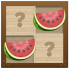 Kids Game – Memory Match Foodhttps://play.google.com/store/apps/details?id=com.iabuzz.MemoryMatchFood Aquest joc té doble funció: treballar la memòria i la concentració i millorar el vocabulari específicMÚSICA: Per escoltar, mirar i recordar les músiques de classe.https://youtu.be/IMXD4h5w8D8https://youtu.be/W8yenFBRNAIhttps://youtu.be/W1Lq3rjg8R4https://youtu.be/TMCPXqHXFTAhttps://youtu.be/CshF9hgGrjkhttps://youtu.be/L3HQMbQAWRchttps://www.youtube.com/watch?v=47fNQc4DL6w&feature=youtu.be (concert PICA-SO auditori)